ДОКУМЕНТАЦИЯ О ПРОВЕДЕНИИ ОТКРЫТОГО АУКЦИОНА В ЭЛЕКТРОННОЙ ФОРМЕ проводится в соответствии с Положением о закупке товаров, работ и услуг ГПОАУ ЯО Ярославского педагогического колледжа.на поставку легкового автомобиля для нужд ГПОАУ ЯО Ярославского педагогического колледжаЯрославль 2019Раздел 1. Инструкция участника закупкиА. ВведениеСтатья 1. Заказчик1.1.  Заказчик, указанный в п. 1.1. раздела 2. Информационная карта проводит открытый аукцион в электронной форме на условиях, изложенных в настоящей документации об открытом аукционе в электронной форме. Статья 2. Открытый аукцион в электронной форме, объект закупки. Место, условия и сроки поставки товара (выполнения работ или оказания услуг)2.1. Осуществление закупки товара (выполнения работ, оказания услуг), информация о котором содержится в п. 2.1. раздела 2. Информационная карта и который является объектом закупки данного открытого аукциона в электронной форме (далее – Аукцион), осуществляется в соответствии с процедурами и условиями, предусмотренными Положением о закупке товаров, работ и услуг ГПОАУ ЯО Ярославского педагогического колледжа (далее – Положение о закупке) и настоящей документацией. Под открытым аукционом в электронной форме понимается вид конкурентной закупки для определения поставщика (подрядчика, исполнителя), при которой информация о закупке сообщается Заказчиком неограниченному кругу лиц путём размещения на официальном сайте и на электронной площадке извещения о проведении такого аукциона и документации о нём, к участникам закупки предъявляются единые требования и дополнительные требования, проведение такого аукциона обеспечивается на электронной площадке её оператором в порядке, установленном настоящим разделом, победителем которой признается участник закупки, предложивший наиболее низкую цену контракта.2.2. Участник закупки, с которым по итогам проведения Аукциона будет заключён Контракт, должен будет поставить товар (выполнить работу, оказать услугу), являющийся объектом закупки, в место поставки (выполнения работ, оказания услуг) и в течение периода времени, указанного в п. 2.2. раздела 2. Информационная карта.Статья 3. Источник финансирования, форма, срок и порядок оплаты, начальная (максимальная) цена Контракта, обоснование цены Контракта3.1. Начальная (максимальная) цена Контракта и порядок формирования цены Контракта указаны в п. 3.1. раздела 2. Информационная карта.3.2. Форма, сроки и порядок оплаты за поставку товара (выполнение работ, оказание услуг), определяются в проекте Контракта, прилагаемом к документации об открытом аукционе в электронной форме, и указаны в п. 3.1. раздела 2. Информационная карта.3.3. Финансирование Контракта на поставку товара (выполнение работ, оказание услуг), который будет заключен по результатам данного открытого аукциона в электронной форме, будет осуществляться из источника, указанного в п. 3.1. раздела 2. Информационная карта.3.4. Обоснование начальной (максимальной) цены Контракта на поставку товара (выполнение работ, оказание услуг) указано в разделе 5. Обоснование начальной (максимальной) цены.Статья 4. Участники закупки4.1. Участником закупки может быть любое юридическое лицо или несколько юридических лиц, выступающих на стороне одного участника закупки, независимо от организационно-правовой формы, формы собственности, места нахождения и места происхождения капитала либо любое физическое лицо или несколько физических лиц, выступающих на стороне одного участника закупки, в том числе индивидуальный предприниматель или несколько индивидуальных предпринимателей, выступающих на стороне одного участника закупки, которые соответствуют требованиям, установленным Заказчиком в соответствии с Положением о закупке.Статья 5. Требования, предъявляемые к Участнику закупки5.1. Участник закупки должен соответствовать требованиям, установленным в п. 5.1. раздела 2. Информационная карта. Несоответствие Участника закупки требованиям, установленным в пункте 5.1. раздела 2. Информационная карта, влечет за собой отказ в допуске Участника, подавшего такую Заявку, к участию в Аукционе.Статья 6. Затраты на участие в Аукционе, обеспечение заявки на участие в Аукционе6.1. Участник несёт все расходы, связанные с подготовкой, подачей своей Заявки на участие в Аукционе и заключением Контракта.6.2. Заказчиком может быть установлено требование обеспечения заявки на участие в Аукционе. Требование обеспечения заявки на участие в аукционе в равной мере распространяется на всех Участников закупки. Размер обеспечения заявки на участие в аукционе указан в п. 6.2. раздела 2. Информационная карта, документации об Аукционе. Денежные средства, внесённые в качестве обеспечения заявок, при проведении открытых аукционов в электронной форме перечисляются на счёт оператора электронной площадки в банке.6.3. Заказчик не отвечает и не имеет обязательств по этим расходам независимо от характера проведения и результатов аукциона.Б. Документация об АукционеСтатья 7. Порядок предоставления документации7.1. Одновременно с размещением извещения о проведении Аукциона Заказчик обеспечивает размещение документации об Аукционе на официальном сайте.7.2. Документация об Аукционе доступна для ознакомления на официальном сайте без взимания платы.Статья 8. Содержание документации об Аукционе8.1. Документация об Аукционе подготовлена и разработана в соответствии с Положением о закупке товаров, работ и услуг ГПОАУ ЯО Ярославского педагогического колледжа, Федеральным законом от 18 июля 2011 года № 223-ФЗ «О закупках товаров, работ, услуг отдельными видами юридических лиц», Бюджетным кодексом Российской Федерации, Гражданским кодексом Российской Федерации, Федеральным законом от 26.07.2006 № 135-ФЗ «О защите конкуренции» и иными нормативными актами Российской Федерации, регулирующими осуществление закупок.8.2. Документация об Аукционе включает в себя все перечисленные ниже документы, а также изменения, вносимые в документацию об Аукционе в порядке, предусмотренном статьёй 9 настоящего подраздела:I. Инструкцию Участникам закупки;II. Информационную карту;III. Техническое задание;IV. Проект Контракта, включая приложения;V. Обоснование начальной (максимальной) цены.8.3. Предполагается, что Участник закупки изучит все инструкции, формы, условия и технические требования, содержащиеся в документации об Аукционе. Подача Заявки на участие в Аукционе, не отвечающей требованиям документации об Аукционе, влечёт за собой отказ в допуске Участника, подавшего такую Заявку, к участию в Аукционе.Статья 9. Разъяснение положений документации об Аукционе9.1. Любой участник закупки, получивший аккредитацию на электронной площадке, вправе направить на адрес электронной площадки, на которой планируется проведение Аукциона, запрос о разъяснении положений документации об Аукционе. При этом такой участник закупки вправе направить не более 3 (трёх) запросов о разъяснении положений документации об Аукционе.В течение 2 (двух) дней с даты поступления от оператора электронной площадки указанного запроса, Заказчик размещает на официальном сайте и электронной площадке разъяснение положений документации об Аукционе с указанием предмета запроса, но без указания участника закупки, от которого поступил запрос, при условии, что указанный запрос поступил Заказчику не позднее чем за 5 (пять) рабочих дней до даты окончания срока подачи заявок на участие в Аукционе.9.2. Проведение переговоров Заказчиком, членами комиссии по осуществлению закупок (далее – Комиссия) с Участником закупки  в отношении заявок на участие в Аукционе, в том числе в отношении заявки, поданной таким Участником, не допускается до выявления победителя Аукциона, за исключением случаев, предусмотренных Положением о закупке. При проведении Аукциона проведение переговоров Заказчика с оператором электронной площадки и оператора электронной площадки с Участником электронного аукциона не допускается в случае, если в результате этих переговоров создаются преимущественные условия для участия в электронном аукционе и (или) условия для разглашения конфиденциальной информации.Статья 10. Внесение изменений в извещение о проведении Аукциона и в документацию об Аукционе. Право Заказчика на отказ от проведения Аукциона10.1. Заказчик по собственной инициативе или в соответствии с запросом участника закупки вправе принять решение о внесении изменений в извещение, документацию о проведении Аукциона. Изменение предмета Аукциона не допускается. Изменения, вносимые в извещение, документацию о проведении Аукциона, размещаются Заказчиком в единой инфомрационной системе, на официальном сайте и на электронной площадке не позднее 1 (одного) дня с даты принятия решения о внесении указанных изменений. Изменения, внесённые в извещение, документацию о проведении Аукциона, считаются внесёнными с даты опубликования таких изменений в единой информационной системе, на официальном сайте, электронной площадке.В случае если изменения в извещение и документацию о проведении Аукциона внесены Заказчиком позднее, чем за 15 (пятнадцать) дней до даты окончания срока подачи заявок на участие в Аукционе, срок подачи заявок на участие в Аукционе должен быть продлён так, чтобы со дня размещения на официальном сайте, электронной площадке указанных изменений до даты окончания срока подачи заявок на участие в Аукционе такой срок составлял не менее, чем 15 (пятнадцать) дней.10.2. Заказчик вправе отказаться от проведения Аукциона не позднее, чем за 3 (три) дня до даты окончания срока подачи заявок на участие в Аукционе. Извещение об отказе от проведения Аукциона размещается Заказчиком в единой информационной системе и на электронной площадке в течение 1 (одного) дня со дня принятия решения об отказе от проведения Аукциона. При отмене Аукциона Заказчик не несёт ответственности перед Участниками закупки, подавшими заявки на участие в Аукционе, и третьими лицами, которым такое действие может принести убытки.В случае если было установлено требование обеспечения заявки на участие в Аукционе, оператор электронной площадки возвращает Участникам закупки  денежные средства, внесённые в качестве обеспечения таких заявок, в соответствии с регламентом работы электронной площадки.В. Подготовка Заявки на участие в АукционеСтатья 11. Язык Заявки на участие в Аукционе11.1. Заявка на участие в Аукционе должна быть составлена на русском языке.Статья 12. Документы, входящие в состав Заявки на участие в Аукционе12.1. Заявка на участие в Аукционе состоит из двух частей:- первая часть заявки на участие в Аукционе должна содержать информацию и документы, указанные в п. 12.1. раздела 2. Информационная карта и п. 13.2.1. ст. 13 настояшей документации;- вторая часть заявки участие в Аукционе должна содержать информацию и документы, указанные в п. 12.2. раздела 2. Информационная карта и п. 13.2.2. ст. 13 настояшей документации.Статья 13. Порядок подачи заявок на участие в Аукционе13.1. Для участия в Аукционе участник закупки, получивший аккредитацию на электронной площадке, подаёт на электронную площадку заявку на участие в Аукционе в срок предусмотренный  п. 13.1 раздела 2. Информационная карта и требованиями, которые установлены в п. 12.1. раздела 2. Информационная карта настоящей документации и регламентом работы электронной площадки.13.2. Заявка на участие в открытом аукционе в электронной форме состоит из двух частей.13.2.1. Первая часть заявки на участие в Аукционе должна содержать согласие Участника Аукциона на поставку товара (автомобиля) и указание на товарный знак (марку) предполагаемого для поставки товара (автомобиля), а также технические, функциональные характеристики, описание комплектации товара (автомобиля) и их показатели, соответствующие значениям эквивалентности, установленным настоящей документацией об Аукционе, а также страну происхождения товара (автомобиля) (о приоритете товаров российского происхождения, работ, услуг, выполняемых, оказываемых российскими лицами, по отношению к товара, происходящим из иностранного государства, работам, услугам, выполняемым, оказываемым иностранными лицами см. Приложение № 3 к документации / п. 16.8 извещения).Технические и функциональные характеристики товара (автомобиля), описание комплектации и их показатели представляются участником закупки в объёме перечня характеристик и показателей, содержащихся в пункте 3.3. раздела 3. Техническое задание аукционной документации. Технические и функциональные характеристики предлагаемого для поставки автомобиля по своим показателям должны соответствовать или быть лучшего качества, чем показатели, предусмотренные пунктом 3.3. раздела 3. Техническое задание аукционной документации.Рекомендуемая форма первой части заявки содержится в Приложении № 1 к документации, при этом участник Аукциона вправе заполнить сведения по своей форме.13.2.2. Вторая часть заявки на участие в Аукционе должна содержать сведения и документы об участнике закупки, подавшем такую заявку:а) анкету участника закупки по установленной в документации об Аукционе форме (Приложение № 2 к документации);б) полученную не ранее чем за  3 (три) месяца до дня размещения в единой информационной системе извещения о проведении Аукциона выписку из единого государственного реестра юридических лиц или нотариально заверенную копию такой выписки (для юридических лиц), полученную не ранее чем за 3 (три) месяца до дня размещения в единой информационной системе извещения о проведении Аукциона / выписку из единого государственного реестра индивидуальных предпринимателей или нотариально заверенную копию такой выписки (для индивидуальных предпринимателей), копии документов, удостоверяющих личность (для иных физических лиц), надлежащим образом заверенный перевод на русский язык документов о государственной регистрации юридического лица или физического лица в качестве индивидуального предпринимателя в соответствии с законодательством соответствующего государства (для иностранных лиц), полученные не ранее чем за 3 (три) месяца до дня размещения в единой информационной системе извещения о проведении Аукциона;в) документ, подтверждающий полномочия лица на осуществление действий от имени участника закупки – юридического лица (копия решения о назначении или об избрании либо приказа о назначении физического лица на должность, в соответствии с которым такое физическое лицо обладает правом действовать от имени участника закупки  без доверенности (далее для целей настоящего раздела – руководитель). В случае если от имени участника закупки действует иное лицо, заявка на участие в Аукционе должна содержать также доверенность на осуществление действий от имени участника закупки, заверенную печатью участника закупки и подписанную руководителем участника закупки (для юридических лиц) или уполномоченным этим руководителем лицом, либо нотариально заверенную копию такой доверенности. В случае если указанная доверенность подписана лицом, уполномоченным руководителем участника закупки, заявка на участие в Аукционе должна содержать также документ, подтверждающий полномочия такого лица;г) копии учредительных документов (для юридических лиц);д) решение об одобрении или о совершении крупной сделки либо копия такого решения в случае, если требование о необходимости наличия такого решения для совершения крупной сделки установлено законодательством Российской Федерации, учредительными документами юридического лица и если для участника закупки поставка товаров, выполнение работ, оказание услуг, являющихся предметом контракта, или внесение денежных средств в качестве обеспечения исполнения контракта являются крупной сделкой.В случае если для данного участника поставка товаров, выполнение работ, оказание услуг, являющихся предметом контракта, или внесение денежных средств в качестве обеспечения исполнения контракта не являются крупной сделкой, участник закупки представляет соответствующее письмо;е) документы или копии документов, подтверждающих соответствие участника закупки установленным требованиям и условиям допуска к участию в Аукционе:- документы, подтверждающие внесение денежных средств в качестве обеспечения заявки на участие в  Аукционе, в случае, если в документации  об Аукционе содержится указание на требование обеспечения такой заявки (платежное поручение, подтверждающее перечисление денежных средств в качестве обеспечения заявки на участие в Аукционе или копия такого поручения);- декларация соответствия участника закупки требованиям, предусмотренным ч. 9 Положения о закупке.  Документы, подтверждающие соответствие участника закупки требованиям, установленным в соответствии с ч. 9 Положения о закупке, в случае, если такие требования предусмотрены документацией  об Аукционе;ж) иные документы или копии документов, перечень которых определен документацией  об Аукционе, подтверждающие соответствие заявки на участие в Аукционе, представленной участником закупки, требованиям, установленным в документации  об Аукционе.13.3. Участник закупки вправе подать только одну заявку на участие в Аукционе.Участник закупки вправе подать заявку на участие в Аукционе в любой момент с момента размещения извещения о проведении Аукциона до предусмотренных документацией об Аукционе даты и времени окончания срока подачи заявок на участие в такой закупке.13.4. Заявка на участие в Аукционе направляется участником закупки оператору электронной площадки в форме одного или нескольких электронных документов в соответствии с регламентом работы электронной площадки.13.5. Участник закупки, подавший заявку на участие в такой закупке, вправе отозвать данную заявку либо внести в неё изменения не позднее окончания срока подачи заявок, направив об этом уведомление оператору электронной площадки.Статья 14. Порядок и сроки рассмотрения первых частей заявок на участие в Аукционе14.1. Рассмотрение первых частей заявок осуществляется комиссией по осуществлению закупок (далее по тексту – Комиссия) в день, установленный в извещении и документации о закупке. Комиссия проверяет первые части заявок на участие в Аукционе на соответствие требованиям, установленным документацией об Аукционе в отношении товаров, работ, услуг, на поставки, выполнение, оказание которых размещается заказ.14.2. Срок рассмотрения первых частей заявок на участие в Аукционе не может превышать 5 (пяти) дней со дня окончания срока подачи заявок на участие в открытом аукционе в электронной форме. Окончание рассмотрения первых частей заявок указано п. 14.1 раздела 2. Информационная карта.14.3. На основании результатов рассмотрения первых частей заявок на участие в Аукционе Комиссией принимается решение о допуске к участию в Аукционе участника закупки и о признании участника закупки, подавшего заявку на участие в Аукционе, участником Аукциона или об отказе в допуске такого участника закупки к участию в Аукционе в порядке и по основаниям, которые предусмотрены настоящей статьей.14.4. Участник закупки не допускается к участию в Аукционе в случае: 1) непредоставления сведений, предусмотренных п. 12.1 раздела 2. Информационная карта, или предоставления недостоверных сведений; 2) несоответствия сведений, предусмотренных п. 12.1 раздела 2. Информационная карта, требованиям документации об Аукционе.14.5. Отказ в допуске к участию в Аукционе по основаниям, не предусмотренным п. 14.4 настоящей статьи, не допускается.14.6. По результатам рассмотрения первых частей заявок на участие в Аукционе Комиссия оформляет протокол рассмотрения заявок на участие в Аукционе, подписываемый всеми присутстсвующими на заседании членами Комиссии в день окончания рассмотрения заявок на участие в Аукционе. Указанный протокол должен содержать:- сведения о порядковых номерах заявок на участие в Аукционе;- решение о допуске участника закупки подавшего заявку на участие в Аукционе с соответствующим порядковым номером, и о признании его участником Аукциона или об отказе в допуске участника закупки к участию в Аукционе с обоснованием такого решения и с указанием положений документации об Аукционе, которым не соответствует заявка на участие в такой закупке этого участника закупки;- сведения о членах Комисии, принявших решение о допуске к участию в Аукционе или об отказе в допуске к участию в нём.Указанный протокол в день окончания срока рассмотрения заявок на участие в Аукционе направляется Заказчиком оператору электронной площадки и размещается на официальном сайте.14.7. В случае если по окончании срока подачи заявок на участие в Аукцмоне подана только одна заявка или не подано ни одной заявки, а также в случае, если на основании результатов рассмотрения первых частей заявок на участие в Аукционе принято решение об отказе в допуске к участию в Аукцмоне всех участников закупки, подавших заявки на участие в Аукционе, или о признании только одного участника закупки, подавшего заявку на участие в Аукционе, участником такой закупки, в протокол рассмотрения заявок на участие в Аукционе вносится информация о признании Аукциона несостоявшимся.14.8. Любой участник закупки после размещения протокола рассмотрения заявок на участие в Аукционе вправе направить Заказчику запрос о разъяснении причин отказа в допуске к участию в Аукционе в соответствии с регламентом работы электронной площадки. Заказчик не позднее 3 (трёх) рабочих дней со дня поступления такого запроса обязан предоставить участнику закупки соответствующие разъяснения о причинах отклонения его заявки. Данный запрос участника и ответ Заказчика направляются в форме электронных документов посредством программных и технических средств электронной площадки.14.9. В случае если Аукцион признан несостоявшимся и только один участник закупки, подавший заявку на участие в нём, допущен к участию, Заказчик в течение 3 (трёх) рабочих дней со дня подписания протокола рассмотрения заявок на участие в Аукционе обязан передать такому участнику Аукциона проект контракта (путём направления оператору ЭТП), который составляется путём включения условий исполнения контракта, прилагаемых к аукционной документации и по цене, не более начальной (максимальной) цены контракта. В случае уклонения участника Аукциона от заключения контракта денежные средства, внесенные в качестве обеспечения заявки на участие в Аукционе, не возвращаются.Статья 15. Порядок и сроки проведения Аукциона15.1. В Аукционе могут участвовать только участники закупки, признанные участниками Аукциона.15.2. Аукцион проводится на электронной площадке в день, указанный в извещении о его проведении, а также  в п. 15.2 раздела 2. Информационная карта.15.3 Аукцион проводится путём снижения начальной (максимальной) цены контракта, указанной в извещении о проведении Аукционе, в порядке, установленном настоящей статьей.15.4. «Шаг аукциона» составляет от 0,5 (одной второй) процента до 5 (пяти) процентов начальной (максимальной) цены контракта.15.5. При проведении Аукциона его участники подают предложения о цене контракта, предусматривающие снижение текущего минимального предложения о цене контракта на величину в пределах «шага аукциона».15.6. Оператор электронной площадки обязан обеспечивать при проведении Аукциона конфиденциальность данных о его участниках.15.7. Протокол проведения Аукциона размещается оператором электронной площадки на электронной площадке после окончания Аукциона в течение времени, установленного регламентом работы электронной площадки.15.8. В случае если в течение времени, установленного регламентом работы электронной площадки, после начала проведения Аукциона ни один из его участников не подал предложение о цене контракта, Аукцион признается несостоявшимся. В соответствии с регламентом работы электронной площадки оператор электронной площадки размещает на электронной площадке протокол о признании Аукциона несостоявшимся и направляет его Заказчику.15.9. Оператор электронной площадки обязан обеспечить непрерывность проведения Аукциона, надежность функционирования программных и технических средств, используемых для его проведения, равный доступ участников Аукциона к участию в нём, а также выполнение действий, предусмотренных настоящим пунктом, независимо от времени окончания Аукциона.Статья 16. Порядок и сроки рассмотрения вторых частей завок на участие в Аукционе16.1. Комиссия рассматривает вторые части заявок на участие в Аукционе, направленные Заказчику оператором электронной площадки, на соответствие их требованиям, установленным аукционной документацией.16.2. Комиссией на основании результатов рассмотрения вторых частей заявок на участие в Аукционе принимается решение о соответствии или о несоответствии заявки на участие в открытом аукционе требованиям, установленным аукционной документацией, в порядке и по основаниям, которые предусмотрены настоящей статьей. Для принятия указанного решения Комиссия также рассматривает содержащиеся в реестре участников закупки, получивших аккредитацию на электронной площадке, сведения об участнике закупки, подавшем такую заявку на участие в аукционе.16.3. Общий срок рассмотрения вторых частей заявок на участие в Аукционе не может превышать 5 (пяти) дней с даты размещения на электронной площадке протокола проведения Аукциона.16.4. Заявка на участие в Аукционе признается не соответствующей требованиям, установленным аукционной документацией, в случае:1) непредставления документов, определенных п. 13.2.2. ст. 13 настоящей документации, с учётом документов, ранее представленных в составе первой части заявки на участие Аукционе, или наличия в таких документах недостоверных сведений об участнике закупки;2) несоответствия участника Аукциона требованиям, установленным в соответствии с п. 5.1. раздела 2. Информационная карта.Принятие решения о несоответствии заявки на участие в Аукционе требованиям, установленным документацией о таком аукционе открытом аукционе в электронной форме, по иным основаниям, не допускается.16.5. По итогам рассмотрения вторых частей заявок на участие в Аукционе Комиссией составляется протокол подведения итогов Аукциона, который подписывается всеми присутствующими на заседании членами Комисии в день окончания рассмотрения вторых частей заявок на участие в Аукционе.16.6. Протокол должен содержать сведения о порядковых номерах заявок на участие в Аукционе и сведения о решении Комиссии о соответствии или несоответствии заявки на участие в Аукионе требованиям, установленным аукционной документацией с указанием причин.16.7. Участник Аукциона, который предложил наиболее низкую цену контракта и заявка на участие которого соответствует требованиям аукционной документации, признается победителем Аукциона.16.8. В случае если Комиссией принято решение о несоответствии всех вторых частей заявок на участие в Аукционе или о соответствии только одной второй части заявки на участие в Аукционе, в протокол подведения итогов Аукциона вносится информация о признании Аукциона несостоявшимся.16.9. В случае если Аукцион признан несостоявшимся и только одна заявка на участие в в нём, поданная участником Аукциона, принявшим участие в Аукционе, признана соответствующей требованиям, предусмотренным аукционной документацией, Заказчик в течение 3 (трёх) рабочих дней со дня подписания протокола подведения итогов Аукциона направляет такому участнику проект контракта, прилагаемого к настоящей документации. Заключение контракта с участником Аукциона, призанным единственным участником Аукциона, осуществляется в соответствии с требованиями Положения о закупке. Указанный участник не вправе отказаться от заключения контракта.Денежные средства, внесённые в качестве обеспечения заявки на участие Аукционе, возвращаются такому участнику в течение 5 (пяти) рабочих дней с даты заключения с ним контракта.16.10. В случае если было установлено требование обеспечения заявки на участие в Аукционе, оператор электронной площадки в соответствии с регламентом работы электронной площадки с даты размещения Заказчиком на электронной площадке протокола подведения итогов Аукциона обязан возвратить внесённые в качестве обеспечения заявки на участие в Аукционе денежные средства участникам Аукциона, которые участвовали в нём, но не стали победителями, за исключением участника Аукциона, который сделал предпоследнее предложение о цене контракта. Денежные средства, внесённые в качестве обеспечения заявки на участие в Аукционе участником, который сделал предпоследнее предложение о цене контракта, возвращаются такому участнику в соответствии с регламентом работы электронной площадки после подписания контракта с победителем Аукциона или с таким участником Аукциона.Статья 17. Антидемпинговые мерыЕсли при проведении электронного аукциона участником электронного аукциона, с которым заключается контракт, предложена цена контракта, которая на 25 % и более, ниже начальной (максимальной) цены контракта, контракт заключается только после предоставления таким участником обеспечения контракта в форме:- обеспечения исполнения контракта в размере, превышающем в полтора раза размер обеспечения исполнения Контрактаили- информации, подтверждающей добросовестность такого участника на дату подачи заявки.К информации, подтверждающей добросовестность участника такого аукциона, относится информация, содержащаяся в реестре контрактов и подтверждающая исполнение таким участником в течение не менее чем 1 (одного) года до даты подачи заявки на участие в аукционе 3 (трёх) и более договоров (при этом все договоры должны быть исполнены без применения к такому участнику неустоек (штрафов, пеней), либо в течение 2 (двух) лет до даты подачи заявки на участие в конкурсе или аукционе 4 (четырёх) и более договоров (при этом не менее чем 75 (семьдесят пять) процентов договоров должны быть исполнены без применения к такому участнику неустоек (штрафов, пеней), либо в течение 3 (трёх) лет до даты подачи заявки на участие в конкурсе или аукционе 3 (трёх) и более договоров (при этом все договоры должны быть исполнены без применения к такому участнику неустоек (штрафов, пеней). В этих случаях цена одного из договоров должна составлять не менее чем 20 (двадцать) процентов цены, по которой участником аукциона предложено заключить контракт.Статья 18. Заключение контракта по результатам Аукциона18.1. По результатам Аукциона контракт заключается с победителем такого Аукциона в порядке, предусмотренном п. 17.9. Положения о закупке.18.2. В случае если победитель Аукциона или участник Аукциона, который сделал предпоследнее предложение о цене контракта, в срок, предусмотренный аукционной документацией, не представил Заказчику подписанный контракт, а также обеспечение исполнения контракта, в случае, если Заказчиком было установлено в п. 18.6 раздела 2. Информационная карта требование обеспечения исполнения контракта, победитель Аукциона или участник Аукциона, который сделал предпоследнее предложение о цене контракта, признаётся уклонившимся от заключения контракта.18.3. Контракт должен быть заключен не ранее чем через  10 (десять) дней и не позднее чем через 20 (двадцать) дней с даты размещения в единой информационной системе  протокола подведения итогов Аукциона.18.4. В случае если победитель Аукциона признан уклонившимся от заключения контракта, Заказчик вправе обратиться в суд с требованием о понуждении победителя Аукциона заключить контракт, а также о возмещении убытков, причиненных уклонением от заключения контракта, либо заключить контракт с участником Аукциона, который сделал предпоследнее предложение о цене контракта.Заказчик обязан заключить контракт с участником Аукциона, который сделал предпоследнее предложение о цене контракта, при отказе победителя Аукциона от заключения контракта в случаях, предусмотренных п. 17.7. Положения о закупке. При этом заключение контракта для участника Аукциона, который сделал предпоследнее предложение о цене контракта, является обязательным. В случае уклонения победителя Аукциона или Аукциона, который сделал предпоследнее предложение о цене контракта, от заключения контракта, денежные средства, внесенные ими в качестве обеспечения заявки на участие в закупочной процедуре, не возвращаются. В случае уклонения участника Аукциона, который сделал предпоследнее предложение о цене контракта, от заключения контракта Заказчик вправе обратиться в суд с иском о  понуждении такого участника заключить контракт, а также о возмещении убытков, причиненных уклонением от заключения контракта, или принять решение о признании Аукциона несостоявшимся. В случае если Заказчик отказался от заключения контракта с победителем Аукциона и с участником закупки, заявке на участие в Аукционе которого присвоен второй номер, Аукцион признаётся несостоявшимся.18.5. Контракт заключается на условиях, указанных в извещении о проведении Аукциона и документации об Аукционе, по цене, предложенной победителем Аукциона, либо, в случае заключения контракта с участником Аукциона, который сделал предпоследнее предложение о цене контракта, по цене, предложенной таким участником.18.6. В случае если Заказчиком установлено требование обеспечения исполнения контракта, контракт заключается только после предоставления участником Аукциона, с которым заключается контракт, безотзывной банковской гарантии, выданной банком или иной кредитной организацией или передачи Заказчику в залог денежных средств, в размере обеспечения исполнения контракта, предусмотренных документацией об Аукционе. Способ обеспечения исполнения контракта из указанных в настоящем пункте способов определяется таким участником Аукциона самостоятельно, если иное не установлено документацией об Аукционе.18.7. В случае если было установлено требование обеспечения заявки на участие в Аукционе, денежные средства, внесённые в качестве обеспечения заявки на участие в Аукционе, возвращаются победителю Аукциона после заключения с ним контракта в соответствии с регламентом работы электронной площадки.Денежные средства, внесенные в качестве обеспечения заявки на участие в Аукционе, возвращаются участнику Аукциона, с которым заключается контракт в случае уклонения победителя Аукциона от заключения контракта,  после заключения контракта с победителем Аукциона или с таким участником Аукциона в соответствии с регламентом работы электронной площадки. При уклонении победителя Аукциона или участника Аукциона, с которым заключается контракт, денежные средства, внесённые такими участниками в качестве обеспечения заявки на участие в Аукционе, не возвращаются.Раздел 2. Инфомрационная картаПриведённые ниже конкретные данные о проведении Аукциона дополняют собой положения инструкции участника закупки (ИУЗ). В случае противоречий между положениями Информационной карты и ИУЗ, Информационная карта имеет преобладающую силу.Раздел 3. Техническое задание3.1. Объект закупки3.2. Общие требования к легковым автомобилямЛегковой автомобиль (далее – автомобиль) должен быть новым (не бывшим в эксплуатации, не прошедшим ремонт, в том числе восстановление, замену составных частей, восстановление потребительских свойств), не ранее 2019 года выпуска. Пробег автомобиля на момент оформления акта приёма-передачи автомобиля от Поставщика должен составлять не более 500 (пятисот) километров. На автомобиле не должно быть следов механических повреждений. Автомобиль должен соответствовать установленным стандартам и требованиям, предъявляемым к качеству и комлектности, стандартам, техническим условиям и характеристикам, установленным заводом-изготовителем, соответствовать экологическим требованиям.Одновременно с поставкой автомобиля продавцом должны быть предоставлены надлежащим образом удостоверенные копии сертификатов соответствия или декларации о соответствии для поставляемого автомобиля, если законодательными актами Российской Федерации предусмотрена обязательная сертификация или соответствие товара может быть подтверждено декларацией о соответствсии.Срок действия сертификата соответствия или деларации о соответсвтии не должен истекать ранее срока поставки автомобиля.Автомобиль на момент передачи заказчику:- должен пройти предпродажное сервисное обслуживание в соответствии с перечнем работ по предпродажной подготовке, указанным в сервисной книжке;- не должен находиться в залоге, под арестом или другим обременением;- не должен иметь дефектов, вмятин, царапин и т.д.;- должен быть укомплектован запасными частями (полноразмерное запасное колесо), инструментами и соответствующими принадлежностями.Поставка автомобиля должна сопровождаться следующим:- документы о сертификации;- паспорт транспортного средства (ПТС);- руководство по сервисному и гарантийному обслуживанию на русском языке;- руководство по эксплуатации на русском языке;- два комплекта ключей.3.3. Требования к техническим, функциональным характеристикам, комплектации автомобиля и его показателямРаздел 4. Проект контрактаКонтракт № _____________на поставку автомобиля  г. Ярославль							   		            «____» ______________ г.Государственное профессиональное образовательное автономное учреждение Ярославской области Ярославский педагогический колледж (ГПОАУ ЯО Ярославский педагогический колледж), именуемый в дальнейшем «Заказчик», в лице директора Михаила Евгеньевича Лаврова, действующего на основании Устава, с одной стороны, и ____________________, именуемое в дальнейшем «Поставщик», в лице _____________________, действующего на основании _____________, с другой стороны, в соответствии с Федеральным законом от 18 июля 2011 года № 223-ФЗ «О закупках товаров, работ и услуг отдельными видами юридических лиц», на основании протокола подведения итогов открытого аукциона в электронной форме № _____ от _________, заключили настоящий Контракт о нижеследующем:Предмет КонтрактаПо настоящему Контракту Поставщик обязуется поставить и передать в собственность Заказчика автомобиль марки ____________ (далее по тексту – Автомобиль, Товар), характеристики и комплектация которого представлены в Приложении № 1 к Контракту и соответствующую документацию, а Заказчик обязуется принять и произвести оплату за Автомобиль в установленном настоящим Контрактом порядке, форме и размере.На день передачи Автомобиля Поставшик гарантирует, что поставляемый по настоящему Контракту Автомобиль не обременен правами третьих лиц, в споре и под арестом не состоит, а также прошёл полное таможенное оформление для выпуска в свободное обращение в соответствии с законодательством Российской Федерации. Цена Контракта. Порядок расчетовЦена Контракта составляет _______________ (_________________)  рублей ____ копеек, в том числе НДС __ % _____ руб. и включает в  себя стоимость Автомобиля, доставки по адресу, указанному в п. 3.2. Контракта, предпродажную подготовку автомобиля, а также расходы на выполнение гарантийных обязательств, страхвоание, уплату налогов, сборов, иных обязательных платежей.Заказчик производит оплату поставленного Автомобиля при отсутствии претензий к поставленному Автомобилю, путём перечисления денежных средств на расчетный счёт Поставщика в течение 30 (тридцати) банковских дней с момента подписания товарной накладной (ТОРГ-12), Акта приёма-передачи Автомобиля на основании выставленного счёта Поставщиком и счёта-фактуры (при уплате НДС).Место, сроки и условия поставки товара3.1. Срок поставки Автомобиля: с момента заключения Контракта в течении 10 (десяти) рабочих дней.   3.2. Поставщик доставляет Автомобиль своими силами до места нахождения Заказчика по адресу: 150002, г. Ярославль, ул. Маланова, д. 12 а. 3.3. Одновременно с поставкой Автомобиля Поставщик передает Заказчику следующие документы и принадлежности:- паспорт транспортного средства (ПТС);- руководство по сервисному и гарантийному обслуживанию на русском языке;- руководство по эксплуатации на русском языке;- два комплекта ключей.3.4. Датой поставки Автомобиля считается дата подписания сторонами Акта приёма-передачи Автомобиля (Приложение № 2 к Контракту).3.5. К моменту приёмки Заказчиком Автомобиля Поставщик обязан произвести предпродажную подготовку Автомобиля, которая включает в себя мойку наружной части Автомобиля, чистку салона, проверку наличия механических повреждений поверхности кузова, проверку внешнего вида и ровности обивки салона, проверку и при необходимости зарядку аккумуляторной батареи, проверку плотности, уровня и, при необходимости, доведение до нормы уровней: охлаждающей жидкости, жидкости в бачках гидропривода тормозов и сцепления, масла в картере двигателя; коробке передач, мостах, проверку крепления колёс, рулевого управления, шлангов и магистралей топливной и тормозной системы; ходовой части; проверку работы стеклоподъёмников, замков дверей, капота, приборов освещения.4. Требования к качеству товара, гарантийный срок4.1. Поставляемый Автомобиль должен соответствовать установленным стандартам и требованиям, предъявляемым к качеству и комплектности, стандартам, техническим условиям и характеристикам, установленным заводом-изготовителем.4.2. Поставщик гарантирует, что Автомобиль, поставленный в рамках настоящего Контракта, является новым (не бывшим в эксплуатации, не прошедшим ремонт, в том числе восстановление, замену составных частей, восстановление потребительских свойств), не ранее 2019 года выпуска. Пробег автомобиля на момент оформления Акта приёма-передачи Автомобиля от Поставщика должен составлять не более 500 (пятисот) километров. На автомобиле не должно быть следов механических повреждений.4.3. При наступлении гарантийных случаев в период гарантийного срока Поставщик обеспечивает бесплатное устранение выявленных дефектов, замену неисправных деталей и агрегатов поставленного Автомобиля в согласованные Сторонами сроки.4.4. Срок гарантийых обязательств на Автомобиль составляет _______________________. Срок гарантии исчисляется от даты подписания подписания Сторонами Акта приёма-передачи Автомобиля и товарной накладной.4.5. Поставщик осуществляет гарантийный ремонт Автомобиля и комплектующих в течение срока действия на них гарантий качества в соответствии с требованиями, указаннымми в технической документации завода-иготовителя, в авторизованном автотехцентре.4.6. Поставщик освобождается от гарантийных обяательств в случаях, если:- условия эксплуатации Автомобиля не соответствуют требованиям, изложенным в инструкции по эксплуатации;- имеются механические повреждения, возникшие по вине Заказчика, повлекшие неисправность Автомобиля.5. Порядок приёмки товара5.1. Днём исполнения обязательств по поставке Автомобиля считается дата приёмки Товара согласно Акту приёма-передачи Автомобиля, подписанного уполномоченными на то представителями Сторон, либо в случаях, согласованных Сторонами – дата подписания товарно-транспортной накладной.5.2. При проведении приёмки Товара представитель Заказчика осуществляет:- проверку комплектности Товара;- наружный осмотр, а также осмотр доступных частей Товара без использования технический приспособлений;- проверку функционирования всех систем и агрегатов Товара на холостом ходу и под нагрузкой (по возможности);- проверку наличия документов и принадлежностей, указанных в п. 3.3. настоящего Контракта. 5.3. Приёмка товара по количеству, качеству и комплектности производится в соответствии со стандартами, техническими условиями, другими обязательными для Сторон правилами, а также по сопроводительным документам, удостоверяющим количество, качество и комплектность поставляемой продукции (товарно-транспортная накладная, Техническое задание, сертификат соответствия (декларация о соответствии), паспорт и т.п.). Отсутствие документов и принадлежностей, предусмотренных п. 3.3. настоящего Контракта или некоторых из них не приостанавливает приёмки Товара. В этом случае Сторонами составляется акт о фактическом наличии, качестве и комплектности поставленного Товара, в котором указывается, какие документы или принадлежности отсутствуют. Поставщик обязан в течеие 2 (двух) рабочих дней предоставить недостающие документы или принадлжености, указанные в акте.5.4. В течение 3 (трёх) рабочих дней со дня поставки Заказчик возвращает подписанный акт приёма-передачи Автомобиля либо направляет мотивированный отказ от его подписания. Мотивированный отказ от подписания Акта приёма-передачи Автомобиля является основанием для замены и/или допоставки Товара за счёт Поставщика.5.5. В случае выявления недостатков (несоответствия характеристик, качества Автомобиля Контракту, не представления установленных документов) Заказчик вправе потребовать безвозмездного устранения недостатков, а Поставщик обязан по требованию Заказчика устранить их в кратчайшие сроки и (или) заменить на соответствующие требованиями Контракта.При возникновении разногласий по вопросам качества Товара или несоответствия его условиям Контракта, Поставщик несёт все связанные с экспертизой Товара расходы. 6. Ответственность Сторон. Порядок урегулирования споров6.1. В случае неисполнения или ненадлежащего исполнения обязательств по настоящему Контракту Стороны несут ответственность в соответствии с действующим законодательством РФ.6.2. Стороны не несут ответственности за полное или частичное невыполнение своих обязательств, если это вызвано обстоятельствами непреодолимой силы: наводнением, пожаром, землетрясением, военными действиями и т.п.6.3. За нарушение сроков оплаты, определяемых настоящим Контрактом, Заказчик уплачивает Поставщику неустойку в виде пени в размере  0,05 % от суммы задержанного платежа за каждый день просрочки до момента исполнения своих обязательств по оплате. 6.4. За ненадлежащее исполнение Заказчиком обязательств, предусмотренных Контрактом, за исключением просрочки исполнения обязательств, Заказчик выплачивает Поставщику штраф в размере 0,05 % от стоиомсти Контракта.6.5. За нарушение сроков исполнения Поставщиком обязательств, предусмотренных настоящим Контрактом, Поставщик уплачивает Заказчику неустойку в виде пени в размере 0,05% от суммы Контракта за каждый день просрочки до момента исполнения Поставщиком своих обязательств по Контракту.6.6. В случае полного или частичного неисполнения обязательств по настоящему Контракту Поставщиком, последний обязан уплатить Заказчику неустойку в размере 0,05% цены Контракта и возместить причиненные в результате этого убытки.6.7. За ненадлежащее исполнение Поставщиком обязательств, предусмотренных Контрактом, за исключением просрочки исполнения обязательств, Поставщик выплачивает Заказчику штраф в размере 0,05 % от стоиомсти Контракта.6.8. Поставщик обязан осуществлять уступку права требования по Контракту с согласия Заказчика.6.9. В случае полной или частичной аннуляции выполнения работ/оказания услуг Заказчиком, Заказчик обязан возместить все понесенные Поставщиком документально подтвержденные фактические затраты, включая штрафные санкции третьих лиц, привлеченных Поставщиком в целях выполнения работ/оказания услуг по настоящему Контракту, выставленные Поставщику третьими лицами, в связи с возникшей в результате аннуляции упущенной выгоды, а также оплатить работы/услуги Поставщика, в объёме, выполненном к моменту отказа Заказчика. Размер таких выплат не может превышать общую стоимость, предусмотренную Контрактом. 6.10. Поставщик не осуществляет возврат денежных средств Заказчику за заявленные, забронированные, оплаченные третьим лицам услуги и не использованные по инициативе Заказчика.6.11. Споры и разногласия, которые могут возникнуть при исполнении настоящего Контракта, будут по возможности разрешаться путём переговоров между Сторонами.6.12. В случае невозможности разрешения споров путём переговоров Стороны передают их на рассмотрение в Арбитражный суд Ярославской области.7. Обеспечение исполнения Контракта7.1. Настоящий Контракт заключается только после предоставления Поставщиком, с которым заключается Контракт, безотзывной гарантии, выданной банком или перечислением денежных средств Поставщиком на указанный Заказчиком счёт  в размере обеспечения исполнения Контракта:ПолучательГПОАУ ЯО Ярославский педагогический колледжИНН/КПП 7605009065/760401001ДФ ЯО (ГПОАУ ЯО Ярославский педагогический колледж, л/с 903080097)Отделение Ярославль г. Ярославльр/с  40601810378883000001БИК 047888001КБК 00000000000000000510 7.2. Обеспечение исполнения Контракта предоставляется в размере 5 (пяти) % от начальной (максимальной) цены Контракта, и составляет 43 633,33 (сорок три тысячи шестьсот тридцать три) рубля 33 коп.7.3. В случае обеспечения исполнения Контакта в виде внесения денежных средств, денежные средства возвращаются Поставщику в течение 10 (десяти) рабочих дней с даты подписания Акта приёма-передачи Автомобиля Заказчиком, при условии надлежащего исполнения Исполнителем своих обязательств по Контракту.8. Антикоррупционная оговорка8.1. При исполнении своих обязательств по настоящему Контракту Стороны, их аффилированные лица, работники или посредники не выплачивают, не предлагают выплатить и не разрешают выплату каких-либо денежных средств или ценностей, прямо или косвенно, любым лицам, для оказания влияния на действия или решения этих лиц с целью получить какие-либо неправомерные преимущества.8.2. При исполнении своих обязательств по настоящему Контракту, Стороны, их аффилированные лица, работники или посредники не осуществляют действия, квалифицируемые применимым для целей настоящего Контракта законодательством, как дача или получение взятки, коммерческий подкуп, а также действия, нарушающие требования применимого законодательства и международных актов о противодействии легализации (отмыванию) доходов, полученных преступным путем.8.3. В случае возникновения у Стороны подозрений, что произошло или может произойти нарушение каких-либо положений данного раздела, соответствующая Сторона обязуется уведомить об этом другую Сторону в письменной форме. После письменного уведомления, соответствующая Сторона имеет право приостановить исполнение обязательств по настоящему Контракту до получения подтверждения, что нарушения не произошло или не произойдет. Это подтверждение должно быть направлено в течение 10 (десяти) рабочих дней с даты получения письменного уведомления.8.4. В письменном уведомлении Сторона обязана сослаться на факты или предоставить материалы, достоверно подтверждающие или дающие основание предполагать, что произошло или может произойти нарушение каких-либо положений данного раздела контрагентом, его аффилированными лицами, работниками или посредниками, выражающееся в действиях, квалифицируемых применимым законодательством как дача или получение взятки, коммерческий подкуп, а также в действиях, нарушающих требования применимого законодательства и международных актов о противодействии легализации доходов, полученных преступным путем.В случае нарушения одной Стороной обязательств воздерживаться от запрещенных в п. 8.1, 8.2, 8.3 настоящего Контракта действий и/или неполучения другой Стороной в установленный в п. 8.3.  настоящего Контракта срок подтверждения, что нарушения не произошло или не произойдет, другая Сторона имеет право расторгнуть Контракт в одностороннем порядке полностью или в части, направив письменное уведомление о расторжении. Сторона, по чьей инициативе был расторгнут настоящий Контракт в соответствии с положениями настоящей статьи, вправе требовать возмещения реального ущерба, возникшего в результате такого расторжения.9. Прочие условия9.1. Настоящий Конракт вступает в силу с момента его подписания и действует до полного исполнения Сторонами обязательств. 9.2. Приложение № 1 и Приложение № 2 являются неотъемлемой частью настоящего Контракта.9.3. Все извещения, требования или иные договоренности между Сторонами должны быть совершены в письменной форме и надлежащим образом (посредством факсимильной связи, курьером или почтовым отправлением с уведомлением о вручении) переданы Стороне, которой они адресуются.9.4. В части не урегулированной настоящим Контрактом, отношения Сторон регламентируются действующим законодательством РФ.  9.5. Настоящий Контракт составлен в 2 экземплярах, имеющих одинаковую юридическую силу, по одному экземпляру для каждой из Сторон. 10. Адреса, банковские реквизиты и подписи СторонПриложение № 1к Контракту № _______на поставку автомобиля от «___» ______ 2019 г.Техническое задание на поставку автомобиляЛегковой автомобиль (далее – автомобиль) должен быть новым (не бывшим в эксплуатации, не прошедшим ремонт, в том числе восстановление, замену составных частей, восстановление потребительских свойств), не ранее 2019 года выпуска. Пробег автомобиля на момент оформления акта приёма-передачи автомобиля от Поставщика должен составлять не более 500 (пятисот) километров. На автомобиле не должно быть следов механических повреждений. Автомобиль должен соответствовать установленным стандартам и требованиям, предъявляемым к качеству и комлектности, стандартам, техническим условиям и характеристикам, установленным заводом-изготовителем, соответствовать экологическим требованиям.Одновременно с поставкой автомобиля продавцом должны быть предоставлены надлежащим образом удостоверенные копии сертификатов соответствия или декларации о соответствии для поставляемого автомобиля, если законодательными актами Российской Федерации предусмотрена обязательная сертификация или соответствие товара может быть подтверждено декларацией о соответствсии.Срок действия сертификата соответствия или деларации о соответсвтии не должен истекать ранее срока поставки автомобиля.Автомобиль на момент передачи заказчику:- должен пройти предпродажное сервисное обслуживание в соответствии с перечнем работ по предпродажной подготовке, указанным в сервисной книжке;- не должен находиться в залоге, под арестом или другим обременением;- не должен иметь дефектов, вмятин, царапин и т.д.;- должен быть укомплектован запасными частями (полноразмерное запасное колесо), инструментами и соответствующими принадлежностями.Поставка автомобиля должна сопровождаться следующим:- документы о сертификации;- паспорт транспортного средства (ПТС);- руководство по сервисному и гарантийному обслуживанию на русском языке;- руководство по эксплуатации на русском языке;- два комплекта ключей.Требования к техническим, функциональным характеристикам, комплектации автомобиля и его показателям(Указываются сведения первой части заявки участника)Приложение № 2к Контракту № ________на поставку автомобиляот «___»___________ 2019 г.АКТприёма-передачи автомобиля(форма)_____________, именуемое в дальнейшем «Поставщик», в лице _____________, действующего на основании _____________, с одной стороны, и Государственное профессиональное образовательное автономное учреждение Ярославской области Ярославский педагогический колледж (ГПОАУ ЯО Ярославский педагогический колледж), именуемый в дальнейшем «Заказчик», в лице директора Лаврова Михаила Евгеньевича, действующего на основании Устава, с другой стороны, именуемые совместно «Стороны», составили акт о нижеследующем:1. Поставщик передает, а Заказчик принимает в собственность автомобиль на условиях Контракта № ______ на поставку автомобиля от «___» __________ 2019 г. согласно Техническому заданию на поставку автомобиля (Приложение № 1 к Контракту).Сведения об Автомобиле:Автомобиль представлен в исправном техническом состоянии и заявленной комплектации, указанной в Приложении № 1 к Контракту.Лакокрасочное покрытие не имеет сколов, царапин и других дефектов.Автомобиль укомлектован полностью с учётом выбранной комплектации.2. Стороны подтверждают, что переданный Заказчику автомобиль находится в состоянии, отвечающем условиям Контракта.3. При приёмке автомобиля Заказчику переданы следующие документы:- паспорт транспортного средства;- сервисная книжка;- гарантийный талон;- руководство по эксплуатации.4. Претензий по качеству переданного (принятого) автомобиля Заказчик не имеет.5. Настоящий акт составлен в двух экземплярах, имеющих одинаковую юридическую силу.Раздел 5. Обоснование начальной  (максимальной) ценыРасчет (обоснование) начальной (максимальной) цены  контракта на поставку легкового автомобиля для нужд ГПОАУ ЯО Ярославского педагогического колледжа методом сопоставимых рыночных цен (анализ рынка)Приложение № 1к документации о закупкеРекомендуемая форма первой части заявки(заполняется на фирменном бланке организации)Изучив извещение о проведении открытого акциона в электронной форме по извещению          № _____________ от «___» ____________ 2019 г. в ЕИС и Документацию о проведении открытого аукциона в электронной форме на право заключения договора на поставку легкового автомобиля для нужд ГПОАУ ЯО Ярославского педагогического колледжа, заявляем о согласии поставить автомобиль ______________ (указать марку, модель автомобиля) и представляем следущую информацию о технических, функциональных характеристиках автомобиля, комплектации, а также их показателях, соответствующих значениям, установленным документацией об электронном аукционе, а также о стране происхождения предлагаемого автомобиля:(таблица заполняется с учётом п. 13.2.1. документации о закупке)Приложение № 2к документации о закупкеАНКЕТА УЧАСТНИКА ЗАКУПКИПриложение № 3к документации о закупкеО приоритете товаров российского происхождения, работ, услуг, выполняемых, оказываемых российскими лицами, по отношению к товарам, происходящим из иностранного государства, работам, услугам, выполняемым, оказываемым иностранными лицами1. В соответствии с Постановлением Правительства Российской Федерации от 16 сентября 2016 года № 925 «О приоритете товаров российского происхождения, работ, услуг, выполняемых, оказываемых российскими лицами, по отношению к товарам, происходящим из иностранного государства, работам, услугам, выполняемым, оказываемым иностранными лицами» (далее – Постановление № 925) в настоящей документации о закупке установлен приоритет товара (автомобиля) российского происхождения перед товарами (автомобилями), происходящими из иностранного государства.2. Пункт 3 Постановления № 925 устанавливает, что при осуществлении закупок товаров, работ, услуг путем проведения аукциона или иным способом, при котором определение победителя проводится путем снижения начальной (максимальной) цены договора, указанной в извещении  о закупке, на «шаг», установленный в документации о закупке, в случае, если победителем закупки представлена заявка на участие в закупке, содержащая предложение о поставке товаров, происходящих из иностранных государств, или предложение о выполении работ, оказании услуг иностранными лицами, договор с такими победителем заключается по цене, сниженной на 15 процентов от предложенной им цены договора.3. Устанавливается следующий порядок предоставления приоритета при закупке товара российского происхождения:3.1. Приоритет предоставляется участнику закупки, с которым надлежит заключить договор по результатам аукциона, если такой участник указал (задекларировал) в первой части заявки, содержащей предложение о поставке товара, наименование страны происхождения поставляемого товара (автомобиля);3.2. Участник закупки несёт ответственность за предоставление недостоверных сведений о стране происхождения товара, указанного в заявке на участие в Аукционе. В случае предоставления недостоверных сведений о стране происхождения товара, указанного в заявке, такой участник закупки несет ответственность в размере 15% предоставленного приоритета;3.3. Отсутствие в заявке на участие в Аукционе указания (декларирования) страны происхождения поставляемого товара не является основанием для отклонения заявки на участие в закупке, и такая заявка рассматривается как содержащая предложение о поставке иностранных товаров;3.4. Для целей установления соотношения цены предлагаемых к поставке товаров российского и иностранного происхождения, цены выполнения работ, оказания услуг российскими и иностранными лицами в случаях, предусмотренных подпунктами «г» и «д» пункта 6 Постановления Правительства №925, цена единицы каждого товара, работы, услуги определяется как произведение начальной (максимальной) цены единицы товара, работы, услуги на коэффициент (далее – КФ) изменения начальной (максимальной) цены контракта по результатам проведения закупки, определяемый как результат деления цены контракта, по которой заключается контракт, на начальную (максимальную) цену контракта.Если в заявке участника содержится предложение о поставке товаров российского и иностранного происхождения, соотношение цен определяется по формуле:Чтобы вычислить коэффициент изменения НМЦ контракта, необходимо воспользоваться следующей формулой:3.5. Отнесение участника закупки к российским или иностранным лицам осуществляется на основании документов, представленных участниками закупки, содержащих информацию о месте его регистрации (для юридических лиц и индивидуальных предпринимателей), на основании документов, удостоверяющих личность (для физических лиц);3.6. При исполнении контракта, заключенного с участником закупки, которому предоставлен приоритет в соответствии с Постановлением № 925, не допускается замена страны происхождения товаров, за исключением случая, когда в результате такой замены вместо иностранных товаров поставляются российские товары, при этом качество, технические и функциональные характеристики (потребительские свойства) таких товаров не должны уступать качеству и соответствующим техническим и функциональным характеристикам товаров, указанных в контракте;3.7. Страна происхождения поставляемого товара указывается в контракте на основании сведений, содержащихся в заявке на участие в закупке, представленной участником закупки, с которым заключается контракт;3.8. В случае, если победитель закупки признан уклонившемся от заключения контракта, контракт заключается с участником закупки, который предложил такие же, как и победитель закупки, условия исполнения контракта или предложение которого содержит лучшие условия исполнения контракта, следующие после условий, предложенных победителем закупки, признанным уклонившемся от заключения контракта.3.9. Пункт 4 Постановления № 925 устанавливает, что при осуществлении закупок товаров, работ, услуг путем проведения аукциона или иным способом, при котором определение победителя проводится путем снижения начальной (максимальной) цены договора, указанной в извещении о закупке, на "шаг", установленный в документации о закупке, в случае, если победителем закупки, при проведении которой цена договора снижена до нуля и которая проводится на право заключить договор, представлена заявка на участие в закупке, которая содержит предложение о поставке товаров, происходящих из иностранных государств, или предложение о выполнении работ, оказании услуг иностранными лицами, договор с таким победителем заключается по цене, увеличенной на 15 процентов от предложенной им цены договора.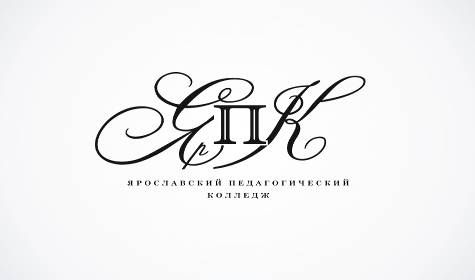 Государственное профессиональное образовательное автономное учреждение Ярославской области Ярославский педагогический колледж150029, г. Ярославль, ул. Маланова, д. 14, тел./факс 8(4852) 32-64-14, е-mail: yar_pk@mail.ruИНН:7605009065 КПП:760401001 ОГРН:1027600789017 БИК:047888001150029, г. Ярославль, ул. Маланова, д. 14, тел./факс 8(4852) 32-64-14, е-mail: yar_pk@mail.ruИНН:7605009065 КПП:760401001 ОГРН:1027600789017 БИК:047888001УТВЕРЖДАЮДиректор ГПОАУ ЯО Ярославского педагогического колледжа_________    М.Е. Лавров«___»_____________2019 г.Пункт раздела 1. Инструкция участника закупкиДополнения к положениям раздела 1. Инструкция участника закупки1.1.Наименование Заказчика: государственное профессиональное автономное учреждение Ярославской области Ярославский педагогический колледж (ГПОАУ ЯО Ярославский педагогический колледж)Юридический адрес: 150029, г. Ярославль, ул. Маланова, д. 14Почтовый адрес: 150029, г. Ярославль, ул. Маланова, д. 14Адрес электронной почты: popov_ve@bk.ru Контактные телефоны: 8 (4852) 32-64-14, 32-60-34Информация о контрактной службе: юрисконсульт Попов Виталий Эдуардович2.1.Предмет Аукциона: поставка легкового автомобиля для нужд ГПОАУ ЯО Яролславского педагогического колледжа в соответствии с условиями Технического заданияЭлектронная площадка, на которой проводится Аукцион: www.otc.ru2.2.Место поставки товара (выполнения работ, оказания услуг): 150002, г. Ярославль, ул. Маланова, д. 12аСрок поставки товара (выполнения работ, оказания услуг): в течение 10 (десяти) рабочих дней с момента заключения Контракта3.1.Начальная (максимальная) центра Контракта:872 666,67 (Восемьсот семьдесят две тысячи шестьсот шестьдесят шесть) рублей 67 коп., в т.ч. НДСНачальная (максимальная цена) Контракта определена и обоснована посредством применения: метода сопоставления рыночных цен (анализа рынка)Порядок формирования цены Контракта: цена Контракта должна быть сформирована с учётом расходов на перевозку, страхование, уплату пошлин, налоговой и других обязательных платежей3.2.Форма, сроки и порядок оплаты:Валюта: российский рубльФорма оплаты: безналичный расчётПорядок и сроки оплаты: Заказчик производит оплату товара путём безналичного перечисления денежных средств на расчётный счёт Поставщика по факту поставки товара (автомобиля) в течение 30 (тридцати) банковских дней после получения Заказчиком документов, подтверждающих поставку товара (автомобиля) по Контракту3.3.Источник финансирования: за счёт средств ГПОАУ ЯО Ярославского педагогического колледжа5.1.Требования, предъявляемые к Участнику закупки:Участник закупки доллжен соответствовать следующим требованиям:1) Соответствие требованиям, установленным в соответствии с законодательством Российской Федерации к лицам, осуществляющим поставку товара, выполнение работы, оказание услуги, являющихся объектом закупки;2) Непроведение ликвидации участника закупки – юридического лица и отсутствие решения арбитражного суда о признании участника закупки – юридического лица или индивидуального предпринимателя несостоятельным (банкротом) и об открытии конкурсного производства;3) Неприостановление деятельности участника закупки в порядке, установленном Кодексом Российской Федерации об административных правонарушениях, на дату подачи заявки на участие в закупке;4) Отсутствие у участника закупки недоимки по налогам, сборам, задолженности по иным обязательным платежам в бюджеты бюджетной системы Российской Федерации (за исключением сумм, на которые предоставлены отсрочка, рассрочка, инвестиционный налоговый кредит в соответствии с законодательством Российской Федерации о налогах и сборах, которые реструктурированы в соответствии с законодательством Российской Федерации, по которым имеется вступившее в законную силу решение суда о признании обязанности заявителя по уплате этих сумм исполненной или которые признаны безнадежными к взысканию в соответствии с законодательством Российской Федерации о налогах и сборах) за прошедший календарный год, размер которых превышает двадцать пять процентов балансовой стоимости активов участника закупки, по данным бухгалтерской отчетности за последний отчетный период. Участник закупки считается соответствующим установленному требованию в случае, если им в установленном порядке подано заявление об обжаловании указанных недоимки, задолженности и решение по такому заявлению на дату рассмотрения заявки на участие в электронном аукционе не принято;5) Отсутствие у участника закупки – физического лица либо у руководителя, членов коллегиального исполнительного органа или главного бухгалтера юридического лица – участника закупки судимости за преступления в сфере экономики (за исключением лиц, у которых такая судимость погашена или снята), а также неприменение в отношении указанных физических лиц наказания в виде лишения права занимать определенные должности или заниматься определенной деятельностью, которые связаны с поставкой товара, выполнением работы, оказанием услуги, являющихся объектом осуществляемой закупки, и административного наказания в виде дисквалификации;6) Отсутствие между участником закупки и заказчиком конфликта интересов, под которым понимаются случаи, при которых руководитель заказчика, член комиссии по осуществлению закупок, руководитель контрактной службы заказчика, контрактный управляющий состоят в браке с физическими лицами, являющимися выгодоприобретателями, единоличным исполнительным органом хозяйственного общества (директором, генеральным директором, управляющим, президентом и другими), членами коллегиального исполнительного органа хозяйственного общества, руководителем (директором, генеральным директором) учреждения или унитарного предприятия либо иными органами управления юридических лиц – участников закупки, с физическими лицами, в том числе зарегистрированными в качестве индивидуального предпринимателя, - участниками закупки либо являются близкими родственниками (родственниками по прямой восходящей и нисходящей линии (родителями и детьми, дедушкой, бабушкой и внуками), полнородными и неполнородными (имеющими общих отца или мать) братьями и сестрами), усыновителями или усыновленными указанных физических лиц. Под выгодоприобретателями понимаются физические лица, владеющие напрямую или косвенно (через юридическое лицо или через несколько юридических лиц) более чем десятью процентами голосующих акций хозяйственного общества либо долей, превышающей десять процентов в уставном капитале хозяйственного общества;7) Отсутствие в реестре недобросовестных поставщиков (подрядчиков, исполнителей) информации об участнике закупки, в том числе информации об учредителях, о членах коллегиального исполнительного органа, лице, исполняющем функции единоличного исполнительного органа участника закупки – юридического лица.6.2.Обеспечение заявки на участие в Аукционе: не устанавливается в соответствии с п. 27 ст. 3.2 Федерального закона № 223-ФЗ12.1.В составе первой части заявки на участие в Аукционе участник должен представить следующие сведения:1) согласие участника Аукциона на поставку товара (автомобиля) и указание на товарный знак (марку) предполагаемого для поставки товара (автомобиля);2) технические, функциональные характеристики, описание комплектации товара (автомобиля) и их показатели, соответствующие значениям эквивалентности, установленным настоящей документацией об Аукционе;3) для получения приоритета в соответствии с положениями Приложения № 3 к документации / п. 16.8 извещения, участник закупки должен указать (декларировать) в первой части заявки, содержащей предложение о поставке товара (автомобиля), наименование страны поставляемого товара (автомобиля).12.2.В составе второй части заявки на участие в Аукционе участник должен представить следующие сведения и документы:а)анкету участника закупки по установленной в документации об Аукционе форме (Приложение № 2 к документации);б) полученную не ранее чем за  3 (три) месяца до дня размещения в единой информационной системе извещения о проведении Аукциона выписку из единого государственного реестра юридических лиц или нотариально заверенную копию такой выписки (для юридических лиц), полученную не ранее чем за 3 (три) месяца до дня размещения в единой информационной системе извещения о проведении Аукциона / выписку из единого государственного реестра индивидуальных предпринимателей или нотариально заверенную копию такой выписки (для индивидуальных предпринимателей), копии документов, удостоверяющих личность (для иных физических лиц), надлежащим образом заверенный перевод на русский язык документов о государственной регистрации юридического лица или физического лица в качестве индивидуального предпринимателя в соответствии с законодательством соответствующего государства (для иностранных лиц), полученные не ранее чем за 3 (три) месяца до дня размещения в единой информационной системе извещения о проведении Аукциона;в) документ, подтверждающий полномочия лица на осуществление действий от имени участника закупки – юридического лица (копия решения о назначении или об избрании либо приказа о назначении физического лица на должность, в соответствии с которым такое физическое лицо обладает правом действовать от имени участника закупки  без доверенности (далее для целей настоящего раздела – руководитель). В случае если от имени участника закупки действует иное лицо, заявка на участие в Аукционе должна содержать также доверенность на осуществление действий от имени участника закупки, заверенную печатью участника закупки и подписанную руководителем участника закупки (для юридических лиц) или уполномоченным этим руководителем лицом, либо нотариально заверенную копию такой доверенности. В случае если указанная доверенность подписана лицом, уполномоченным руководителем участника закупки, заявка на участие в Аукционе должна содержать также документ, подтверждающий полномочия такого лица;г) копии учредительных документов (для юридических лиц);д) решение об одобрении или о совершении крупной сделки либо копия такого решения в случае, если требование о необходимости наличия такого решения для совершения крупной сделки установлено законодательством Российской Федерации, учредительными документами юридического лица и если для участника закупки поставка товаров, выполнение работ, оказание услуг, являющихся предметом контракта, или внесение денежных средств в качестве обеспечения исполнения контракта являются крупной сделкой.В случае если для данного участника поставка товаров, выполнение работ, оказание услуг, являющихся предметом контракта, или внесение денежных средств в качестве обеспечения исполнения контракта не являются крупной сделкой, участник закупки представляет соответствующее письмо;е) документы или копии документов, подтверждающих соответствие участника закупки установленным требованиям и условиям допуска к участию в Аукционе:- документы, подтверждающие внесение денежных средств в качестве обеспечения заявки на участие в  Аукционе, в случае, если в документации  об Аукционе содержится указание на требование обеспечения такой заявки (платежное поручение, подтверждающее перечисление денежных средств в качестве обеспечения заявки на участие в Аукционе или копия такого поручения);- декларация соответствия участника закупки требованиям, предусмотренным ч. 9 Положения о закупке.  Документы, подтверждающие соответствие участника закупки требованиям, установленным в соответствии с ч. 9 Положения о закупке, в случае, если такие требования предусмотрены документацией  об Аукционе;ж) иные документы или копии документов, перечень которых определен документацией  об Аукционе, подтверждающие соответствие заявки на участие в Аукционе, представленной участником закупки, требованиям, установленным в документации  об Аукционе.13.1.Дата и время окончания срока подачи заявок на участие в Аукционе:25.09.2019 г. в 15 часов 00 минут по московскому времени14.1.Дата окончания срока рассмотрения первых частей заявок на участие в аукционе в электронной форме: 27.09.2019 г.15.2.Дата проведения аукциона в электронной форме: 30.09.2019 г. в соответствии с регламентом работы электронной площадки16.3.Дата окончания рассмотрения вторых частей заявок на участие в аукционе в электронной форме: 01.10.2019 г.18.6.Обеспечение исполнения Контракта:5 % от начальной (максимальной) цены контракта, что составляет: 43 633,33 (сорок три тысячи шестьсот тридцать три) рубля 33 коп.а) в случае перечисления денежных средств в качестве обеспечения исполнения Контракта:Банковские реквизиты для перечисления денежных средств в качестве обеспечения исполнения Контракта: ПолучательГПОАУ ЯО Ярославский педагогический колледжИНН/КПП 7605009065/760401001ДФ ЯО (ГПОАУ ЯО Ярославский педагогический колледж, л/с 903080097)Отделение Ярославль г. Ярославльр/с  40601810378883000001БИК 047888001КБК 00000000000000000510В назначении платежа указать:Обеспечение исполнения Контракта по поставке легкового автомобиля для нужд ГПОАУ ЯО Ярославского педагогического колледжа№ извещения _________ . Сумма_______________, без налога (НДС)б) в случае использования банковской гарантии в качестве обеспечения исполнения Контракта может предоставляться в виде выданной банком или иной кредитной организацией безотзывной банковской гарантии, оформленной в соответствии с требованиями, установленными Правительством Российской Федерации, включенной в реестр банковских гарантий, или передачи в залог денежных средств, внесенных на указанный Заказчиком счёт, на котором в соответствии с законодательством Российской Федерации учитываются операции со средствами, поступающими Заказчику.№ лотаНаименованиеКод по ОКПД 2Единица измеренияКол-воЦена за ед. изм., руб.Стоимость, руб.1.Легковой автомобиль HYUNDAI SOLARIS 1,6 МT или эквивалент29.10.22.000шт.1872666,67872666,67Наименование товара, количествоТребуемые технические и функциональные характеристики, комплектация автомобиляПоказателиАвтомобиль легковой HYUNDAI SOLARIS 1,6 МТ или эквивалентКод по ОКПД 229.10.22.000Кол-во 1 шт.Тип кузова – седан пятиместныйсоответствиеАвтомобиль легковой HYUNDAI SOLARIS 1,6 МТ или эквивалентКод по ОКПД 229.10.22.000Кол-во 1 шт.Тип двигателябензиновыйАвтомобиль легковой HYUNDAI SOLARIS 1,6 МТ или эквивалентКод по ОКПД 229.10.22.000Кол-во 1 шт.Мощность двигателяНе менее 123 л.с.Автомобиль легковой HYUNDAI SOLARIS 1,6 МТ или эквивалентКод по ОКПД 229.10.22.000Кол-во 1 шт.Объём двигателяНе менее 1,6 л.Автомобиль легковой HYUNDAI SOLARIS 1,6 МТ или эквивалентКод по ОКПД 229.10.22.000Кол-во 1 шт.Дорожный просветНе менее 160 ммАвтомобиль легковой HYUNDAI SOLARIS 1,6 МТ или эквивалентКод по ОКПД 229.10.22.000Кол-во 1 шт.Тип трансмиссиимеханическаяАвтомобиль легковой HYUNDAI SOLARIS 1,6 МТ или эквивалентКод по ОКПД 229.10.22.000Кол-во 1 шт.Максимальная скоростьНе менее 190 км/чАвтомобиль легковой HYUNDAI SOLARIS 1,6 МТ или эквивалентКод по ОКПД 229.10.22.000Кол-во 1 шт.Объём топливного бакаНе менее 50 л.Автомобиль легковой HYUNDAI SOLARIS 1,6 МТ или эквивалентКод по ОКПД 229.10.22.000Кол-во 1 шт.Расход топлива при смешанном цикле ездыНе более 6,0 л/100 кмАвтомобиль легковой HYUNDAI SOLARIS 1,6 МТ или эквивалентКод по ОКПД 229.10.22.000Кол-во 1 шт.Шины 185/65R15 88 НсоответствиеАвтомобиль легковой HYUNDAI SOLARIS 1,6 МТ или эквивалентКод по ОКПД 229.10.22.000Кол-во 1 шт.Гарантийный срок на автомобильНе менее 5 (пяти) лет или 150 000 км (в зависимости от того, что наступит ранее)Автомобиль легковой HYUNDAI SOLARIS 1,6 МТ или эквивалентКод по ОКПД 229.10.22.000Кол-во 1 шт.Тип привода – переднийсоответствиеАвтомобиль легковой HYUNDAI SOLARIS 1,6 МТ или эквивалентКод по ОКПД 229.10.22.000Кол-во 1 шт.Требования к безопасности автомобиляТребования к безопасности автомобиляАвтомобиль легковой HYUNDAI SOLARIS 1,6 МТ или эквивалентКод по ОКПД 229.10.22.000Кол-во 1 шт.Фронтальные подушки безопасности водителя водителя и переднего пассажираналичиеАвтомобиль легковой HYUNDAI SOLARIS 1,6 МТ или эквивалентКод по ОКПД 229.10.22.000Кол-во 1 шт.Система управления стабилизацией (VSM)наличиеАвтомобиль легковой HYUNDAI SOLARIS 1,6 МТ или эквивалентКод по ОКПД 229.10.22.000Кол-во 1 шт.Система помощи при старте в горку (HAC)наличиеАвтомобиль легковой HYUNDAI SOLARIS 1,6 МТ или эквивалентКод по ОКПД 229.10.22.000Кол-во 1 шт.Система предупреждения водителей сзади при экстренном торможенииналичиеАвтомобиль легковой HYUNDAI SOLARIS 1,6 МТ или эквивалентКод по ОКПД 229.10.22.000Кол-во 1 шт.Система мониторинга давления в шинахналичиеАвтомобиль легковой HYUNDAI SOLARIS 1,6 МТ или эквивалентКод по ОКПД 229.10.22.000Кол-во 1 шт.Устройство вызова экстренных оперативных служб Эра-ГлонассналичиеАвтомобиль легковой HYUNDAI SOLARIS 1,6 МТ или эквивалентКод по ОКПД 229.10.22.000Кол-во 1 шт.ИммобилайзерналичиеАвтомобиль легковой HYUNDAI SOLARIS 1,6 МТ или эквивалентКод по ОКПД 229.10.22.000Кол-во 1 шт.Центральный замокналичиеАвтомобиль легковой HYUNDAI SOLARIS 1,6 МТ или эквивалентКод по ОКПД 229.10.22.000Кол-во 1 шт.Регулировка передних ремней безопасности по высотеналичиеАвтомобиль легковой HYUNDAI SOLARIS 1,6 МТ или эквивалентКод по ОКПД 229.10.22.000Кол-во 1 шт.Регулировка рулевой колонки по высотеналичиеАвтомобиль легковой HYUNDAI SOLARIS 1,6 МТ или эквивалентКод по ОКПД 229.10.22.000Кол-во 1 шт.Шумоизоляция копотаналичиеАвтомобиль легковой HYUNDAI SOLARIS 1,6 МТ или эквивалентКод по ОКПД 229.10.22.000Кол-во 1 шт.Тройное мигание повортников при неполном нажатии рычаганаличиеАвтомобиль легковой HYUNDAI SOLARIS 1,6 МТ или эквивалентКод по ОКПД 229.10.22.000Кол-во 1 шт.Крепления ISOFIX сзадиналичиеАвтомобиль легковой HYUNDAI SOLARIS 1,6 МТ или эквивалентКод по ОКПД 229.10.22.000Кол-во 1 шт.Полноразмерное запасное колесоналичиеАвтомобиль легковой HYUNDAI SOLARIS 1,6 МТ или эквивалентКод по ОКПД 229.10.22.000Кол-во 1 шт.Требования к комфорту автомобиляТребования к комфорту автомобиляАвтомобиль легковой HYUNDAI SOLARIS 1,6 МТ или эквивалентКод по ОКПД 229.10.22.000Кол-во 1 шт.Электроподъёмники передниеналичиеАвтомобиль легковой HYUNDAI SOLARIS 1,6 МТ или эквивалентКод по ОКПД 229.10.22.000Кол-во 1 шт.Электроусилитель руляналичиеАвтомобиль легковой HYUNDAI SOLARIS 1,6 МТ или эквивалентКод по ОКПД 229.10.22.000Кол-во 1 шт.Датчик наружной температурыналичиеАвтомобиль легковой HYUNDAI SOLARIS 1,6 МТ или эквивалентКод по ОКПД 229.10.22.000Кол-во 1 шт.Регулировка сиденья водителя по высотеналичиеАвтомобиль легковой HYUNDAI SOLARIS 1,6 МТ или эквивалентКод по ОКПД 229.10.22.000Кол-во 1 шт.Воздуховоды к ногам задних пассажировналичиеАвтомобиль легковой HYUNDAI SOLARIS 1,6 МТ или эквивалентКод по ОКПД 229.10.22.000Кол-во 1 шт.Зеркальца в солнцезащитных козырькахналичиеАвтомобиль легковой HYUNDAI SOLARIS 1,6 МТ или эквивалентКод по ОКПД 229.10.22.000Кол-во 1 шт.Карман в спинке кресла переднего пассажираналичиеАвтомобиль легковой HYUNDAI SOLARIS 1,6 МТ или эквивалентКод по ОКПД 229.10.22.000Кол-во 1 шт.Карманы в зданих дверяхналичиеАвтомобиль легковой HYUNDAI SOLARIS 1,6 МТ или эквивалентКод по ОКПД 229.10.22.000Кол-во 1 шт.Аудиоподготовка 4 динамика, антеннаналичиеАвтомобиль легковой HYUNDAI SOLARIS 1,6 МТ или эквивалентКод по ОКПД 229.10.22.000Кол-во 1 шт.Две розетки 12В на центральной консолиналичиеАвтомобиль легковой HYUNDAI SOLARIS 1,6 МТ или эквивалентКод по ОКПД 229.10.22.000Кол-во 1 шт.Стальные диски 15” с шинами 185/65 R15наличиеАвтомобиль легковой HYUNDAI SOLARIS 1,6 МТ или эквивалентКод по ОКПД 229.10.22.000Кол-во 1 шт.Лампы салонного освещенияналичиеАвтомобиль легковой HYUNDAI SOLARIS 1,6 МТ или эквивалентКод по ОКПД 229.10.22.000Кол-во 1 шт.Ручки дверей и корпуса наружных зеркал в цвет кузованаличиеАвтомобиль легковой HYUNDAI SOLARIS 1,6 МТ или эквивалентКод по ОКПД 229.10.22.000Кол-во 1 шт.Внутренняя обшивка крышки багажниканаличиеАвтомобиль легковой HYUNDAI SOLARIS 1,6 МТ или эквивалентКод по ОКПД 229.10.22.000Кол-во 1 шт.Воздушный фильтр салонаналичиеАвтомобиль легковой HYUNDAI SOLARIS 1,6 МТ или эквивалентКод по ОКПД 229.10.22.000Кол-во 1 шт.Складывающаяся по частям спинка заднего сиденья 60:40наличиеАвтомобиль легковой HYUNDAI SOLARIS 1,6 МТ или эквивалентКод по ОКПД 229.10.22.000Кол-во 1 шт.Зеркала с электроприводом и обогревомналичиеАвтомобиль легковой HYUNDAI SOLARIS 1,6 МТ или эквивалентКод по ОКПД 229.10.22.000Кол-во 1 шт.Подогрев передних сиденийналичиеАвтомобиль легковой HYUNDAI SOLARIS 1,6 МТ или эквивалентКод по ОКПД 229.10.22.000Кол-во 1 шт.Аудиосистема (Радио/MP3) c 4 динамикаминаличиеАвтомобиль легковой HYUNDAI SOLARIS 1,6 МТ или эквивалентКод по ОКПД 229.10.22.000Кол-во 1 шт.Управление аудиосистемой на руленаличиеАвтомобиль легковой HYUNDAI SOLARIS 1,6 МТ или эквивалентКод по ОКПД 229.10.22.000Кол-во 1 шт.Разъем USB для подключения внешних устройствналичиеАвтомобиль легковой HYUNDAI SOLARIS 1,6 МТ или эквивалентКод по ОКПД 229.10.22.000Кол-во 1 шт.КондиционерналичиеАвтомобиль легковой HYUNDAI SOLARIS 1,6 МТ или эквивалентКод по ОКПД 229.10.22.000Кол-во 1 шт.Электроподъёмник водителя с опусканием/поднятием однократным нажатием, безопасным доводчиком и задержкой отключенияналичиеАвтомобиль легковой HYUNDAI SOLARIS 1,6 МТ или эквивалентКод по ОКПД 229.10.22.000Кол-во 1 шт.Электроподъёмники заданиеналичиеАвтомобиль легковой HYUNDAI SOLARIS 1,6 МТ или эквивалентКод по ОКПД 229.10.22.000Кол-во 1 шт.Пульт управления цетральным замком в ключе + сигнализацияналичиеАвтомобиль легковой HYUNDAI SOLARIS 1,6 МТ или эквивалентКод по ОКПД 229.10.22.000Кол-во 1 шт.Отделка дверей тканьюналичиеЗаказчик:Поставщик:ГПОАУ ЯО Ярославский педагогиеческий колледжЮридический и почтовый адрес: 150029, г. Ярославль, ул. Маланова, д. 14ОГРН: 1027600789017ИНН: 7605009065; КПП: 760401001р/с 40601810378883000001Департамент финансов ЯО (ГПОАУ ЯО Ярославский педагогический колледж),л/с 903080096, 903080098Банк: Отделение Ярославль г. ЯрославльБИК: 047888001ОКПО: 03510575ОКТМО: 78701000Директор____________________/М.Е. Лавровм.п._______________________/______________м.п.Заказчик:Поставщик:_____________________/М.Е. Лавровм.п._____________________/________________м.п.г. Ярославль«____» ______________ 2019 г.Марка, модель ТСНаименование (тип ТС)Идентификационный номер (VIN)Год изготовления ТСМодель, № двигателяШасси (рама) №Кузов (кабина, прицеп) №Цвет кузова (кабины, прицепа) №Мощность двигателя, л.с. (кВт)Тип двигателяПаспорт Транспортного Средства (ПТС)Дата выдачи ПТСМесто выдачи ПТСОт ЗаказчикаОт ПоставщикаДиректор___________________/М.Е. Лавровм.п.______________________/_______________м.п.№ п/пНаименование товара, характеристика товараЕд.изм.Кол-во /объемПоставщик№ 1руб.Поставщик№ 2руб.Поставщик№ 3руб.Средняя цена за единицу товараНМЦК в руб.1Легковой автомобиль HYUNDAI SOLARIS 1,6 МТ Шт.1839000,00890000,00889000,00872666,6729160,483,34872666,67Итого:Итого:Итого:Итого:Итого:Итого:Итого:Итого:Итого:872666,67ЮрисконсультПопов Виталий ЭдуардовичУказание на товарный знак (модель, марку автомобиля), маркировку комплектации и страну происхожденияТехнические и функциональные характеристики автомобиля, его комплектацияПоказатели (при наличии)№ п/пСодержание информацииСведения об участнике (заполняется  участником)1.Наименование участника закупки (ф.и.о. физического лица или индивидуального предпринимателя)2.Организационно-правовая форма3.Место нахождения юридического лица (паспортные данные, сведения о месте жительства  для физ. лица или индивидуального предпринимателя)4Почтовый адрес 5.Должность, ф.и.о. руководителя организации6.ИНН, КПП, ОГРН, ОКПО, ОКОПФ, ОКТМО Участника закупки, дата постановки на учет в налоговом органе7.Банковские реквизиты8.Номера контактных телефонов и факса (с указанием кода), адрес электронной почты9.ИНН учредителя (если есть)Руководитель (уполномоченное лицо) участника закупки_________________________ (Ф.И.О.)М.П.(подпись)Цена единицы товара, работы или услуги=Начальная максимальная цена (НМЦ) единицы товара, работы или услуги из документации×КФ изменения НМЦ контракта по результатам закупки;КФ изменения НМЦ контракта по результатам закупки=Цена контракта, который заключаете/НМЦ контракта, указанная в документации.